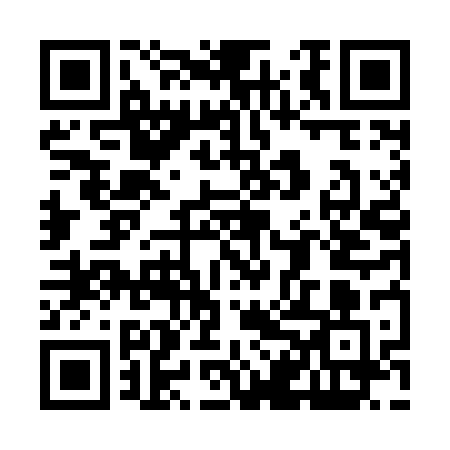 Prayer times for Landgrove Town Center, Vermont, USAMon 1 Jul 2024 - Wed 31 Jul 2024High Latitude Method: Angle Based RulePrayer Calculation Method: Islamic Society of North AmericaAsar Calculation Method: ShafiPrayer times provided by https://www.salahtimes.comDateDayFajrSunriseDhuhrAsrMaghribIsha1Mon3:285:1612:555:018:3510:232Tue3:295:1612:565:018:3510:223Wed3:305:1712:565:018:3510:224Thu3:315:1712:565:018:3410:215Fri3:325:1812:565:018:3410:206Sat3:335:1912:565:018:3410:207Sun3:345:1912:575:018:3310:198Mon3:355:2012:575:018:3310:189Tue3:365:2112:575:018:3210:1710Wed3:375:2212:575:018:3210:1611Thu3:385:2212:575:018:3110:1612Fri3:395:2312:575:018:3110:1513Sat3:415:2412:575:018:3010:1414Sun3:425:2512:575:018:3010:1215Mon3:435:2612:585:018:2910:1116Tue3:445:2712:585:008:2810:1017Wed3:465:2712:585:008:2810:0918Thu3:475:2812:585:008:2710:0819Fri3:485:2912:585:008:2610:0620Sat3:505:3012:585:008:2510:0521Sun3:515:3112:585:008:2410:0422Mon3:535:3212:584:598:2310:0223Tue3:545:3312:584:598:2210:0124Wed3:565:3412:584:598:2110:0025Thu3:575:3512:584:598:209:5826Fri3:595:3612:584:588:199:5727Sat4:005:3712:584:588:189:5528Sun4:025:3812:584:588:179:5329Mon4:035:3912:584:578:169:5230Tue4:055:4012:584:578:159:5031Wed4:065:4112:584:568:149:49